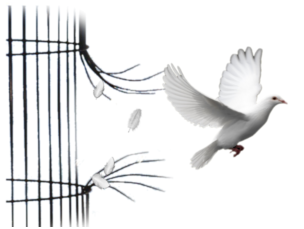 Kovács Virág (10/G)Szabadság, szerelemMárcius 15. a szabadság napja. Ez volt az a nap, amikor elszakítottuk a láncainkat, és szembefordultunk az árral. Ülhettünk volna kis madárként a nyitott ketrecajtó előtt, félve, hogy ha átlépjük a küszöböt, valami bajunk esik. Ám aznap Petőfiék, amint meglátták, hogy nyílik az ajtó, nyílegyenesen kirepültek és megragadták a lehetőséget. De mi is a szabadság? Életérzés-fogalom vagy fizikailag megfogható dolog? Szerintem mindegyik jellemző igaz rá. Végül is lehetünk szabadok a gondolatainkban és szárnyalhat a fantáziánk, attól, hogy egy sötét szobában ülünk bezárva. Lehet érzés, hiszen mikor a réten a virágok közt a napsütésben sétálunk, elmélyülünk egy kád forró vízben, vagy mikor újra gyermekké válhatunk, érezhetjük azt, hogy ez az igazi szabadság. Gondtalan élet és boldogság. Viszont a magyar nép Budapesten valószínűleg nem így érezte a szabadságot. Egészen addig elnyomták őket, azonban ledobták magukról a félelem köntösét, és kiálltak magukért. A legfiatalabbtól a legidősebbig mindenki azt kántálta, hogy: “Rabok tovább nem leszünk!”  Így is történt, ennek a hatását érezhetjük ma is kicsiny hazánkban és viselhetjük méltón a magyar színeket. “Szabadság, szerelem! E kettő kell nekem. Szerelmemért föláldozom az életet, szabadságért föláldozom a szerelmemet.” Petőfi talán nem is tudta, hogy mi fog történni márciusban. Talán nem is erre az alkalomra írta a verset. De az is lehet, hogy már akkor januárban készülődött a nagy alkalomra. A szabadság lehet szerelem, ahogyan a szerelem is lehet szabadság. Petőfi képes lenne mindent feláldozni a szerelemért, de ez vajon egy személy iránt ég benne, vagy pedig egy népért? Egy nemzetért… egy országért. Magyarországért, a magyar nemzetért. „A szabadságért feláldozom a szerelmet.” A személyhez kapcsolódó szerelmet feláldozná azért, hogy szabad lehessen a hazája. Ha meg is hal, ha bele is bukik, és aznap nem sikerül a forradalom…! Ő bevállalja azért, hogy a szerelme boldogan élhessen egy boldog országban, félelem nélkül. Ez az igazi szabadság! Fontos, hogy megragadjuk és éljünk lehetőségeinkkel, hogy kiálljunk magunkért. Nem élhetünk mindig a félelem árnyékában. Ha ezt megtesszük, egy lépéssel közelebb kerülünk a szabadulásunkhoz abból a bizonyos kalitkából. Tegyük meg a tőlünk telhetőt, és meg lesz az eredménye. Hogy kik erre a példák? A márciusi ifjak.